CHARLA SOBRE ALIMENTACIÓNIMPARTIDO POR LA NUTRICIONISTA Dª ANA MARTIN PRIETOTITULADA POR LA UNIVERSIDAD DE ALICANTE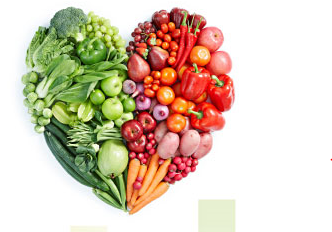 DÍA: 10 DE MARZOHORA: 17 HORASLUGAR: CASA DE CULTURAORZANIZA: ASOCIACIÓN DE MUJERES “LA AMISTAD”  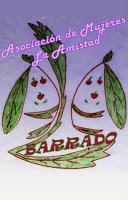 